Tipo de Sentencia:   De FondoRedactor: Luis Fernando Solano CarreraClase de Asunto: Acción de inconstitucionalidad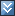 